Kindergarten Math Night(Invite Only) 11/10/15 at 6:30-7:30 pm,12/1/15 at 6:30-7:30 pm, and 12/12/15  at 6:30-7:30 pm  We will look at how students are learning to solve computation both mentally and with creative strategies on paper. These strategies support Maryland’s College and Career-Ready Standards in Mathematics. All families who attend will receive materials and resources to support learning at home.Please look for your invite to come home soon. Please RSVP for transportation and interpreting services via the invitation.Field Trips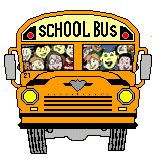 4th Grade Walters Art Gallery 11/4/15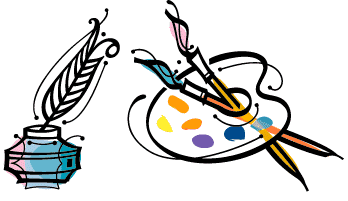 1stGrade Howard County Conservancy11/12/15 9:30am-1:15pmOther Important Dates:11/9: Report Cards issued11/16-11/20: American Education Week11/23-11/24: School Closes 3 Hour Early Dismissal. Parent Conferences 11/25  School Closes 3 Hour Early Dismissal.11/26-11/27: Thanksgiving Holiday12/1 Dental Education Presentation12/3 Dental Screening K-2nd 12:00pm-1:00pm12/4 PTA Secret Shop 3:30pm-5:30pm12/10 Interims Go Home12/24: Winter Break BeginsPTA InformationPTA Meetings are held the first Wednesday of each month.Nov. 4, 2015 6:30-8 pmDec. 2, 2015 5:30-8 pmPTA MeetingAll PLES families are invited to our school to discuss upcoming school-wide events and other ways to support our students and community. PLES Turkey Trot            November 19, 2015 9:00 am-11:00 am 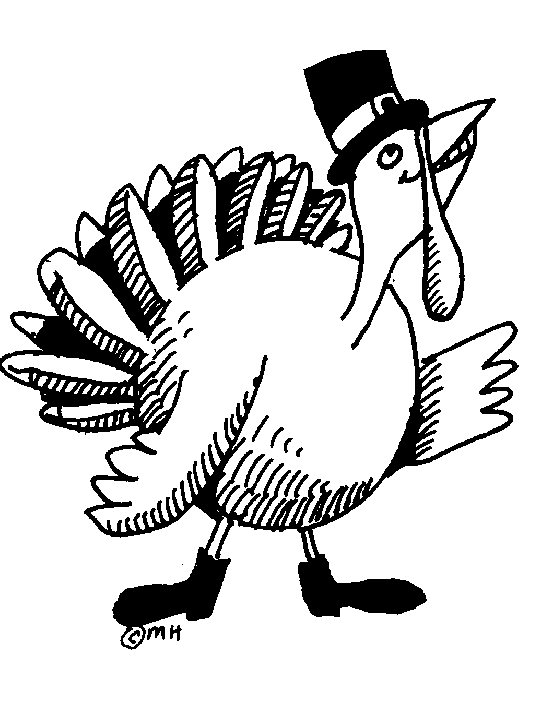 Rain Date Nov. 20, 2015 9:00am-11:00amOther Important Dates:11/9: Report Cards issued11/16-11/20: American Education Week11/23-11/24: School Closes 3 Hour Early Dismissal. Parent Conferences 11/25  School Closes 3 Hour Early Dismissal.11/26-11/27: Thanksgiving Holiday12/1 Dental Education Presentation12/3 Dental Screening K-2nd 12:00pm-1:00pm12/4 PTA Secret Shop 3:30pm-5:30pm12/10 Interims Go Home12/24: Winter Break Begins